ORGANIZAČNÍ INFORMACEWienerberger fórum 2020Datum konání:	úterý, 14. ledna 2020Místo konání: 	Hotel Olšanka, Táboritská 1000/23, 130 00 Praha 3 – ŽižkovDoprava: 	Zastávky městské hromadné dopravy:Tramvaj číslo: 5, 9, 15, 26, 95, 98, zastávka: Olšanské náměstíAutobus číslo: 136, 175, zastávka: Olšanské náměstíMetro linka: A (zelená), stanice: Flora, hotel je od stanice metra vzdálen 5 min. (cca 350 m) chůzí z kopce po ul. JičínskáHlavní nádraží PrahaPo výstupu z haly projděte po pravé straně parkem do ul. Bolzanova, kde je umístěna tramvajová zastávka. Na stejné straně chodníku nastupte do tramvaje č. 5, 9, 15 nebo 26 směr Ústřední dílny DP, Spojovací, Olšanské hřbitovy nebo Nádraží Hostivař a vystupte 3. zastávku Olšanské náměstí. Hotel je přímo u zastávky. Doba jízdy max. 5 minut.ÚAN FlorencZastávka autobusu MHD je umístěna v ul. Ke Štvanici. Zde nastupte do autobusu č. 175 směr Sídliště Petrovice a vystupte 4. zastávku Olšanské náměstí. Hotel leží po pravé straně od zastávky. Doba jízdy max. 7 minut.Parkování: 	K dispozici je parkoviště u hotelu (s omezenou kapacitou).Registrace: 	Od 8:00 do 9:00, účastníci jsou evidováni jednotlivě podle svého příjmení každý zvlášť, a to bez ohledu na příslušnost k firmám. Jednotlivá registrační stanoviště budou označena rozsahem příjmení účastníků, které odbavují. Při registraci účastník nahlásí příjmení, podepíše se do prezenční listiny a předem přihlášení účastníci obdrží materiály společnosti Wienerberger s.r.o. Vzhledem k velkému počtu účastníků Vás žádáme, dostavte se k registraci 
s předstihem. Přednáškový program začíná v 9:00 hod.Občerstvení: 	Po celou dobu semináře k dispozici voda, ve vyhrazeném čase se podává občerstvení.Šatna:		Pro účastníky semináře je zdarma.Odborné dotazy účastníků: Budou zodpovídány v průběhu semináře a během přestávek.Potvrzení bodového ohodnocení ČKAIT a ČKA: Bude na vyžádání vydáváno po první přestávce u registrace. Potvrzení je vydáváno na jméno účastníka.Program semináře je součástí pozvánky, která je ke stažení kliknutím zde.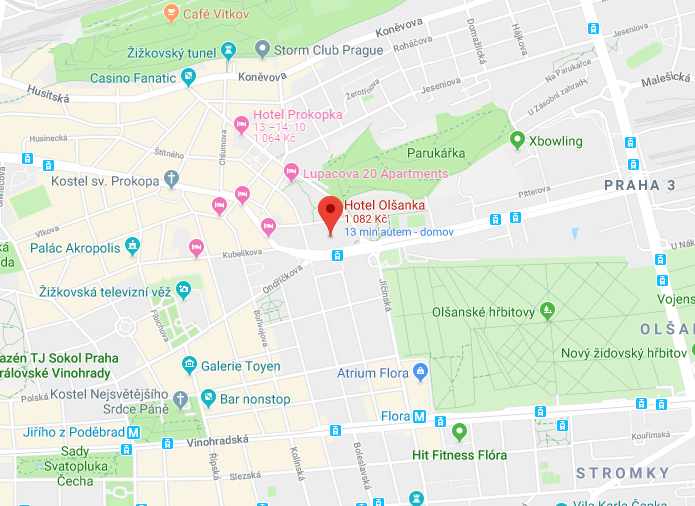 